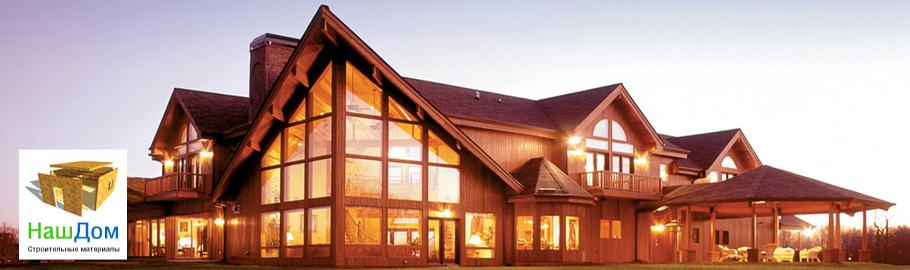 Коммерческое предложение на продукцию и услуги. Сегодня мы рады сообщить вам, что имеем свою производственно-покрасочную линию и готовы исполнить любое желание клиента. Опытные специалисты заколеруют вам любые цвета и оттенки, которые вы можете выбрать в каталогах, системе RAL либо у нас в офисе. Покраска осуществляется с соблюдением всех технологий и стандартов, необходимых для создания высококачественного продукта с высочайшими эксплуатационными показателями и гарантией от 8 до 12 лет.Телефон в Санкт-Петербурге: 8(981)864-11-74; 8(812)331-08-41.Электронная почта: pokraska@amc-import.com.Сайт компании: http://www.amc-import.com.НаименованиеПородаСортДлинаШиринаТолщинаКол-воЦенаизделияПородаСорт(м)(мм)(мм)в уп.р/м3ЕвровагонкаЕльАB2-69612,51016660Доска для полаЕльАB612136314500Доска для полаЕльАB614636314500Имитация брусаЕльАB3-614621516660БрусокЕльАB34050-14500БрусокЕльАВ35050-14500Наименование услугиРозницаруб./м2Оптруб./м2Покраска укрывная240210Покраска лессирующая550500Шлифовка + грунт8070Браширование 0,1-0,5мм7565Браширование 0,5-1,0мм150135Торцевание (распил)10/шт5/шт